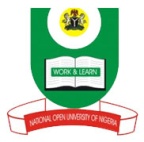 NATIONAL OPEN UNIVERSITY OF NIGERIA  Plot 91, Cadastral  Zone, Nnamdi Azikiwe Express way, Jabi-Abuja.FACULTY OF SCIENCESDEPARTMENT OF PURE AND APPLIED SCIENCENOVEMBER 2018 EXAMINATIONCOURSE CODE:	BIO 303 COURSE TITLE:	GENERAL CYTOLOGYCREDIT UNIT:	2TIME ALLOWED: 	2 HOURSINSTRUCTION: ANSWER QUESTION ONE AND ANY OTHER THREE QUESTIONS1a. Complete the table below by stating the events of the contributions of the scientists (5marks):  b. List three types of Carbohydrates (3marks)c. Define each of these carbohydrate types (3marks)d. Write short notes on Starch and Glycogen (9marks)e. i. What is Karyotyping? (2 ½ marks) ii. After karyotyping, give five characteristics usually observed in the chromosome. (2 ½ marks))2a. Explain the term Nucleic acid (8marks)b. What is a protein? (5marks)c. List four structural levels of proteins (2marks)3. Describe the following phases of eukaryotic cell cycle: a. Gap 1 Phase; (5marks)b. S phase; (5marks) andc. Gap 2 phase (5marks)4a.What is Resolution of a light microscope? (6marks)b. Mention two types of electron microscope. (2marks)c. State two advantages and five disadvantages of an electron microscope. (7marks)5a. Differentiate between embryology and embryogenesis. (4marks)b. Mention the three main stages embryogenesis. (3marks)c. Explain any two of these stages of embryogenesis. (8marks)YearScientistEvent1665Robert Hooke Coined the word “cells”1674Antoinevan Leeuwenhoek ?1831Robert Brown?1839Theodor Schwann & Matthias Schleiden?1858Rudolf Virchow?1882Walter Flemming?